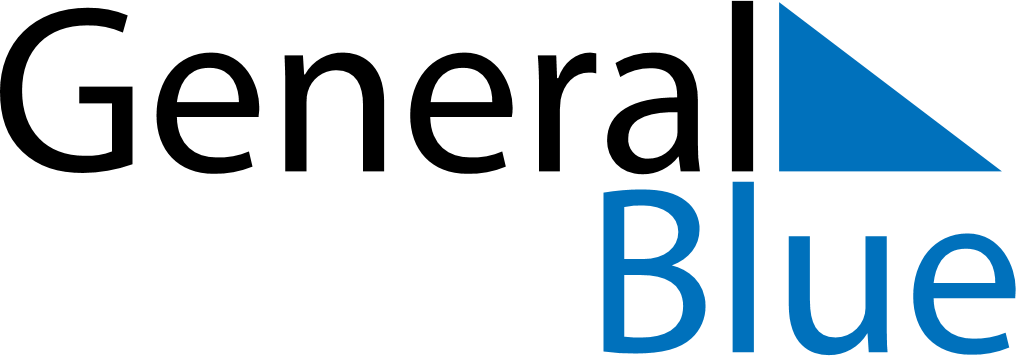 Portugal 2030 HolidaysPortugal 2030 HolidaysDATENAME OF HOLIDAYJanuary 1, 2030TuesdayNew Year’s DayMarch 5, 2030TuesdayShrove TuesdayApril 19, 2030FridayGood FridayApril 21, 2030SundayEaster SundayApril 25, 2030ThursdayLiberty DayMay 1, 2030WednesdayLabour DayMay 5, 2030SundayMother’s DayJune 10, 2030MondayPortugal DayJune 20, 2030ThursdayCorpus ChristiAugust 15, 2030ThursdayAssumptionOctober 5, 2030SaturdayImplantação da RepúblicaNovember 1, 2030FridayAll Saints’ DayDecember 1, 2030SundayRestauração da IndependênciaDecember 8, 2030SundayImmaculate ConceptionDecember 24, 2030TuesdayChristmas EveDecember 25, 2030WednesdayChristmas DayDecember 31, 2030TuesdayNew Year’s Eve